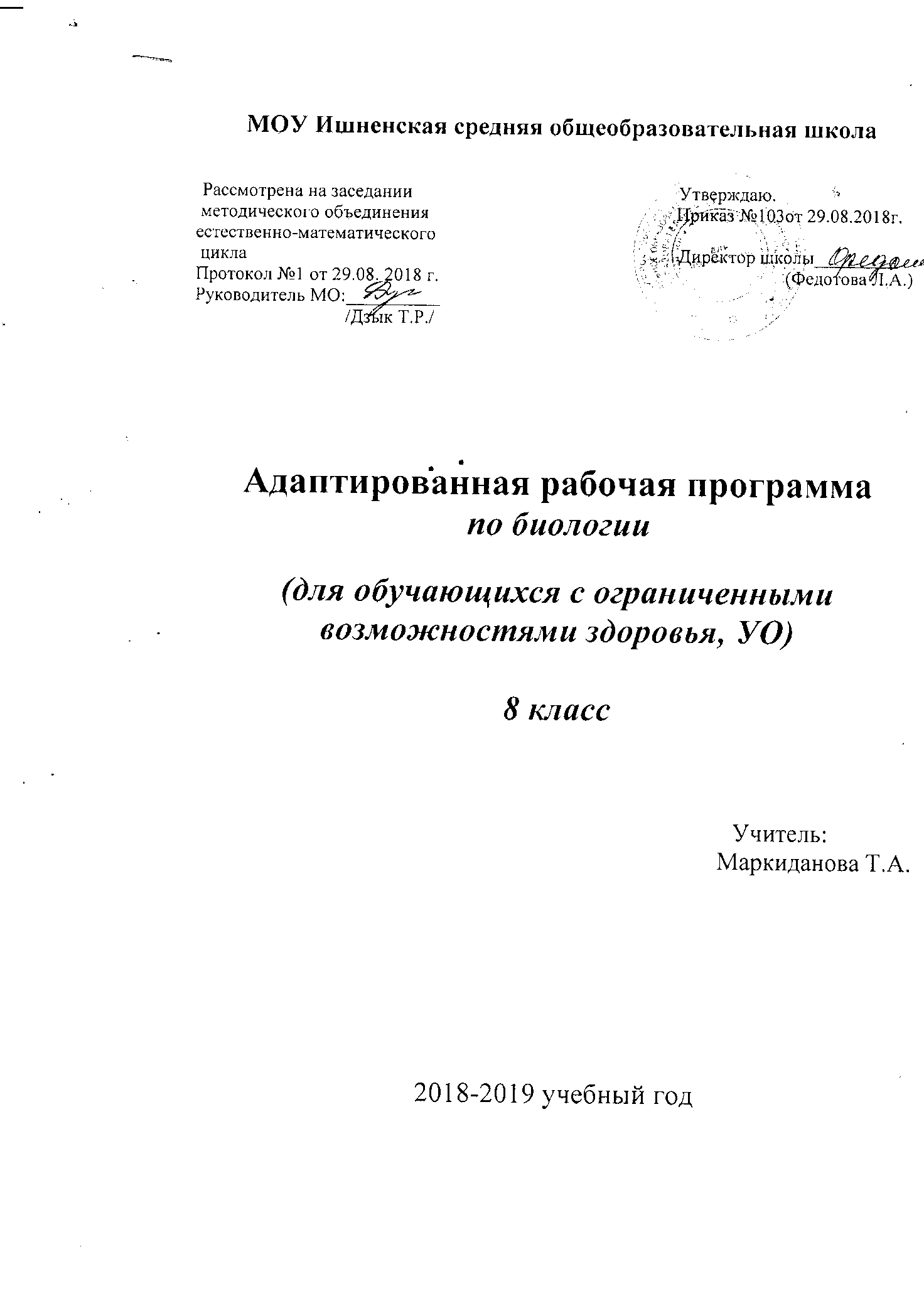 Рабочая  программа  по  биологии.  8 классЖивотныеРабочая программа по  биологии составлена на основе программы для 5-9 классов специальных (коррекционных)  учреждений 8 вида: Сб. 1. – М.: Гуманит. Изд. Центр ВЛАДОС, 2000., стр.49-63. Под редакцией  Воронковой В.В.     На изучение биологии  в  8 классе отводится 2 часа в неделю, 68 часов – в год.   В разделе особое внимание уделено изучению животных, играющих значительную роль в жизни человека, его хозяйственной деятельности. Этот раздел дополнен темами, близкими учащимся, живущим в  сельской  местности («Сельскохозяйственные животные», «Кошки. Собаки. Породы. Уход. Санитарно-гигиенические требования к их содержанию»  и др.).
Учебно-тематический  планСодержание программыВведение (2ч)Многообразие животного мира. Места обитания животных и приспособленность их к условиям жизни. Позвоночные и беспозвоночные животные. Дикие, сельскохозяйственные и домашние животные.Значение животных в народном хозяйстве. Охрана животных.Раздел 1: Беспозвоночные  животные – 12ч.Тема 1: Беспозвоночные животные (1ч)Беспозвоночные животныеОбщие признаки беспозвоночных животных: отсутствие позвоночника (внутреннего скелета).Тема 2: Черви (2ч)Черви.Дождевые черви. Внешний вид дождевого червя, образ жизни,питание, дыхание, способ передвижения.  Демонстрация живого червя или влажного препарата.Черви-паразиты(глисты).Вред глистов. Профилактика и борьба с глистными заболеваниями.Тема 3: Насекомые (9ч)Насекомые.Бабочка-капустница (и ее гусеница), яблочная плодожорка, майский жук, комнатная муха. Внешнее строение, образ жизни, питание, дыхание, способ передвижения. Размножение. Вред, приносимый этими насекомыми (повреждения растений и перенос болезнетворных бактерий). Меры борьбы с вредными насекомыми.IIчела, тутовый шелкопряд — полезные в хозяйственной деятельности человека насекомые. Внешнее строение, образ жизни, питание.Способ передвижения. Размножение. Пчелиная семья и ее жизнь. Разведение тутового шелкопряда. Значение одомашненных насекомых в народном хозяйстве и уход за ними. Получение меда от пчел и шелковых нитей от шелкопряда.Раздел 2: Позвоночные животные -53ч.Тема 4: Позвоночные животные (1ч)Позвоночные животные.Общие признаки позвоночных животных: наличие позвоночника (внутреннего скелета).Тема 5: Рыбы (8ч)Общие признаки рыб. Среда обитания — водоемы. Речные рыбы (окунь, щука, карп). Морские рыбы (треска, сельдь) Внешнее строение, питание, дыхание, кровообращение, нервная система, органы чувств. Размножение рыб. Рыболовство, рыбоводство Рациональное использование и охрана рыб.Тема  6: Земноводные (3ч)Общие признаки земноводных (обитание  на суше, и в воде).Лягушка. Место обитания, образ жизни. Внешнее строение ля гушки, способ передвижения.Питание, дыхание, кровообращение, нервная система, органы чувств. Размножение лягушки.Черты сходства с рыбами и отличия от рыб по строению, образу жизни и размножению.Жаба. Особенности внешнего строения и образ жизни. Значение и охрана земноводных.Тема 7: Пресмыкающиеся (4ч)Общие признаки пресмыкающихся . Внешнее строение, питание, дыхание, кровообращение, нервная система, органы чувств. Размножение пресмыкающихся. Сравнение пресмыкающихся и земноводных по строению, образу жизни. Демонстрация влажных препаратов Отличие ужа от гадюки. Охрана пресмыкающихся.Тема 8: Птицы (12ч)Общая характеристика птиц: среда обитания, особенности внешнего и внутреннего строения. Размножение и развитие.Питание птиц.Птицы, кормящиеся в воздухе (ласточка, стриж).Птицы леса: большой пестрый дятел, большая синица. Хищные птицы (сова, орел).Водоплавающие птицы (утка-кряква, гуси).Птицы, обитающие возле жилья людей (голубь, воробей).Особенности образа жизни каждой экологической группы птиц. Значение и охрана птиц.Курица, гусь, утка — домашние птицы. Строение яйца курицы. Выращивание цыплят. Содержание, кормление и разведение кур, гусей, уток на птицефермах. Птицеводство.Тема 9: Млекопитающие (25ч)Млекопитающие, или звери.Разнообразие млекопитающих. Приспособленность к условиям жизни.Общие признаки млекопитающих, или зверей: волосяной покров  рождение живых детенышей и вскармливание их молоком.Внутреннее строение млекопитающего (на примере кролика): органы пищеварения, дыхания, кровообращения, нервная система.   Грызуны: мышь, белка, бобр. Общие признаки грызунов. Внешни и вид и отличительные особенности каждого из этих животных. Образ  жизни, питание, размножение. Значение грызунов в природе и хозяйственной деятельности человека. Охрана белок и бобров.Зайцеобразные: заяц-беляк, заяц-русак, кролик домашний. Общие признаки зайцеобразных, черты сходства и различия между типами и кроликами. Образ жизни, питание и размножение зайцем п кроликов. Значение зайцев и их охрана.Значение кролиководства в народном хозяйстве.Хищные звери: волк, медведь, тигр, лев, рысь. Общие признаки хищных зверей. Внешний вид и отличительные особенности каждогог из этих животных. Черты сходства и различия между некоторыми из них. Образ жизни, добывание пищи, размножение. Распространение хищных зверей. Значение этих животных и их охрана. Домашние хищники: кошка, собака. Уход за ними.Пушные хищные звери: куница, лисица, соболь, норка. Образ жизни, распространение и значение пушных зверей. Разведение норки на зверофермах.Ластоногие морские животные: тюлень, морж, морской котик. Общие  признаки ластоногих. Отличительные особенности этих животных, распространение и значение. Охрана морских зверей.Китообразные: кит, дельфин. Общие признаки китообразных. Внешнее строение кита и дельфина. Питание и передвижение. Вскармливание детенышей. Дыхание. Значение этих животных и их охрана.Растительноядные животные дикие и домашние. Общие признаки растительноядных животных. Дикие растительноядныеживотные  (лось).  Дикие  всеядные  животные  (дикая  свиньи) Характеристика  этих  животных,  распространение,  значение   и охрана их. -Сельскохозяйственные травоядные животные: корова, овца, верблюд, лошадь. Всеядные сельскохозяйственные живот ные — свинья, северный олень.Корова: Внешнее строение. Молочная продуктивность коров.Корма для коров. Уход за коровами. Современные животноводческие фермы, их оборудование и содержание в них коров.Выращивание телят.Овца. Распространение овец. Особенности внешнего строения и питания овец.Значение овец в народном хозяйстве. Некоторые породы овец Содержание овец: зимнее — на фермах и летнее — на пастбищах.Круглогодовое содержание овец на пастбищах. Оборудование овцеводческих ферм и пастбищ. Выращивание ягнят.Верблюд. Особенности внешнего строения. Приспособленность к засушливым условиям жизни. Особенности питания верблюда. Значение верблюда в хозяйстве человека.Северный олень. Особенности строения — приспособленность к суровым северным условиям жизни. Особенности питания. Значение северного оленя в народном хозяйстве.Свинья. Внешнее строение свиньи: особенности туловища, головы, ног, кожного покрова.Значение свиноводства. Современные свиноводческие фермы и их оборудование. Размещение свиней. Уход за свиньями и их кормление. Выращивание поросят. Откорм свиней.Лошадь. Внешнее строение лошади: особенности туловища, головы, ног, кожного покрова. Питание лошадей.Значение лошадей в народном хозяйстве. Верховые лошади, тяжеловозы и рысаки.Содержание лошадей. Выращивание жеребят. Приматы. Общая характеристика.Обобщающее занятие по результатам изучения животных: общие признаки изученных групп животных, признаки сходства  и различия . Охрана птиц и млекопитающих. Редкие и исчезающие виды Различение диких и домашних животных. Охрана диких и уход за домашними.Практические работы на животноводческих фермах. Итоговый  урок (1ч)Основные требования к знаниям и умениям учащихся Учащихся должны знать:основные отличия животных от растений;признаки сходства и различия между изученными группами животных;общие признаки, характерные для каждой из этих групп животных;места обитания, образ жизни и поведение тех животных, которые знакомы учащимся;названия некоторых наиболее типичных представителей изученных групп животных, особенно тех, которые широко распространены и местных условиях; значение изучаемых животных в природе, а  также в хозяйственной деятельности человека;основные требования ухода за домашними и некоторыми сельскохозяйственными животными (известными учащимся). Учащиеся должны уметь:узнавать изученных животных (в иллюстрациях, кинофрагментах, чучелах, живых объектах);кратко рассказывать об основных чертах строения и образа жизни изученных животных;устанавливать взаимосвязи между животными и их средой обитания: приспособления к ней особенностями строения организма, поведения животных;проводить несложный уход за некоторыми сельскохозяйственными животными (для сельских вспомогательных школ) или за домашними животными (птицы, звери, рыбы), имеющимися у детей дома; рассказывать о своих питомцах (их породах, поведении и
 повадках).Календарно-тематическое планирование 8 класса( VIII вида) .№ темыНазвание темыКол-во часов.Введение 2чРаздел 1Беспозвоночные  животные Беспозвоночные животные12ч1ч.2Черви 2ч3Насекомые 9чРаздел4Позвоночные животные Позвоночные животные53ч1ч.5Рыбы 9ч6Земноводные 3ч7Пресмыкающиеся 4ч8Птицы 12ч9Млекопитающие 25чИтоговый урок 1чИтого 68чДата Факт. дата№№ урока в темеНазвание темыПрактические работыРезультат коррекционной                направленности.Д.з.11Введение -2ч Многообразие  животного  мираУчащиеся должны узнавать изученных животных (в иллюстрациях, кинофрагментах, чучелах, живых объектах). Воспитывать бережное отношение к животному миру. Стр.3-522Значение  животных  и  их  охранаУчащиеся должны узнавать изученных животных (в иллюстрациях, кинофрагментах, чучелах, живых объектах). Воспитывать бережное отношение к животному миру. Стр.6-931Беспозвоночные животные -1чОбщие  признаки  беспозвоночных  животныхУчащиеся должны узнавать червей и насекомых в иллюстрациях, кинофрагментах, живых объектах. Развитие речи, памяти,  внимания, зрительного восприятия, мышления средствами биологии. Стр.10-1141Черви -2ч.Общие признаки  червей.  Дождевой  червьДемонстрация дождевого червяУчащиеся должны узнавать червей и насекомых в иллюстрациях, кинофрагментах, живых объектах. Развитие речи, памяти,  внимания, зрительного восприятия, мышления средствами биологии. Стр.12-1452Круглые черви – паразиты человекаУчащиеся должны узнавать червей и насекомых в иллюстрациях, кинофрагментах, живых объектах. Развитие речи, памяти,  внимания, зрительного восприятия, мышления средствами биологии. Стр.15-1961Насекомые -9ч.Общие  признаки  насекомыхПр. раб. Зарисовка насекомых в тетрадях.Учащиеся должны узнавать изученных животных. Развитие речи, памяти,  внимания, зрительного восприятия, мышления средствами биологии. Стр.20-2172Внешнее  строение  и  образ  жизни  насекомыхПр. раб. Зарисовка насекомых в тетрадях.Учащиеся должны узнавать изученных животных. Развитие речи, памяти,  внимания, зрительного восприятия, мышления средствами биологии. Стр.21-2283Бабочка-капустница.Яблонная  плодожоркаПр. раб. Зарисовка насекомых в тетрадях.Учащиеся должны узнавать изученных животных. Развитие речи, памяти,  внимания, зрительного восприятия, мышления средствами биологии. Стр.23-2694Майский  жукПр. раб. Зарисовка насекомых в тетрадях.Учащиеся должны узнавать изученных животных. Развитие речи, памяти,  внимания, зрительного восприятия, мышления средствами биологии. Стр.27-28105Комнатная  муха.  Медоносная  пчелаПр. раб. Зарисовка насекомых в тетрадях.Учащиеся должны узнавать изученных животных. Развитие речи, памяти,  внимания, зрительного восприятия, мышления средствами биологии. Стр.29-34116Тутовый  шелкопрядУчащиеся должны узнавать изученных животных. Развитие речи, памяти,  внимания, зрительного восприятия, мышления средствами биологии. Стр.35-37127Значение насекомых в природе и жизни человекаУчащиеся должны узнавать изученных животных. Развитие речи, памяти,  внимания, зрительного восприятия, мышления средствами биологии. Стр.38-41138Неутомимые санитары лесаУчащиеся должны узнавать изученных животных. Развитие речи, памяти,  внимания, зрительного восприятия, мышления средствами биологии. Стр.42149Повторительно-обобщающий урок  по  теме «Черви»,  «Насекомые»Учащиеся должны узнавать изученных животных. Развитие речи, памяти,  внимания, зрительного восприятия, мышления средствами биологии. Стр.43151Позвоночные животные-1чОбщие  признаки  позвоночных  животныхВоспитывать любовь к животному миру.Стр.44-45161Рыбы -8ч.Общие  признаки  рыбДемонстрация рыб и наблюдение за нимиУчащиеся должны кратко рассказывать об основных чертах строения и образе жизни рыб. Воспитывать ответственное отношение к выполнению порученного задания.Стр.46-49172Внутреннее  строение  рыбДемонстрация рыб и наблюдение за нимиУчащиеся должны кратко рассказывать об основных чертах строения и образе жизни рыб. Воспитывать ответственное отношение к выполнению порученного задания.Ст.50-53183Речные  рыбыДемонстрация рыб и наблюдение за нимиУчащиеся должны кратко рассказывать об основных чертах строения и образе жизни рыб. Воспитывать ответственное отношение к выполнению порученного задания.Стр.54-55194Морские  рыбыДемонстрация рыб и наблюдение за нимиУчащиеся должны кратко рассказывать об основных чертах строения и образе жизни рыб. Воспитывать ответственное отношение к выполнению порученного задания.Стр.56-58205Рыболовство  и  рыбоводствоДемонстрация рыб и наблюдение за нимиУчащиеся должны кратко рассказывать об основных чертах строения и образе жизни рыб. Воспитывать ответственное отношение к выполнению порученного задания.Стр.59-60216Рациональное использование и охрана рыбДемонстрация рыб и наблюдение за нимиУчащиеся должны кратко рассказывать об основных чертах строения и образе жизни рыб. Воспитывать ответственное отношение к выполнению порученного задания.Стр.61-62227Многообразие  рыбДемонстрация рыб и наблюдение за нимиУчащиеся должны кратко рассказывать об основных чертах строения и образе жизни рыб. Воспитывать ответственное отношение к выполнению порученного задания.Стр.63-70238Повторительно-обобщающий  урок  по  теме  «Рыбы»Учащиеся должны кратко рассказывать об основных чертах строения и образе жизни рыб. Воспитывать ответственное отношение к выполнению порученного задания.Стр.71241Земноводные -3ч.Общие  признаки  земноводныхПр. раб. Зарисовка в тетрадях и черчение таблицы (сходство и различие)Развивать зрительное восприятие при рассматривании рисунков, иллюстраций, живых объектов.Учащиеся долж-ны узнавать земноводных (в иллюстрациях, живых объектах) и кратко о них рассказыватьСтр.72-74252Внутреннее  строение  земноводныхПр. раб. Зарисовка в тетрадях и черчение таблицы (сходство и различие)Развивать зрительное восприятие при рассматривании рисунков, иллюстраций, живых объектов.Учащиеся долж-ны узнавать земноводных (в иллюстрациях, живых объектах) и кратко о них рассказыватьСтр.75-78263Хвостатые  родственники  лягушкиПр. раб. Зарисовка в тетрадях и черчение таблицы (сходство и различие)Развивать зрительное восприятие при рассматривании рисунков, иллюстраций, живых объектов.Учащиеся долж-ны узнавать земноводных (в иллюстрациях, живых объектах) и кратко о них рассказыватьСтр.79-80271Пресмыкающиеся -4ч.Общие  признаки  пресмыкающихсяПр. раб. Зарисовка в тетрадях и черчение таблицы (сходство и различие)Развивать устную речь при ответах на вопросы.Учащиеся должны узнавать пресмыкающихся, кратко рассказывать об их основных чертах строения и образе жизни. Развитие памяти, речи, внимания, зрительного восприятия средствами биологии.  Стр.82-84282Внутреннее  строение  пресмыкающихсяПр. раб. Зарисовка в тетрадях и черчение таблицы (сходство и различие)Развивать устную речь при ответах на вопросы.Учащиеся должны узнавать пресмыкающихся, кратко рассказывать об их основных чертах строения и образе жизни. Развитие памяти, речи, внимания, зрительного восприятия средствами биологии.  Стр.85-88293Многообразие  пресмыкающихсяПр. раб. Зарисовка в тетрадях и черчение таблицы (сходство и различие)Развивать устную речь при ответах на вопросы.Учащиеся должны узнавать пресмыкающихся, кратко рассказывать об их основных чертах строения и образе жизни. Развитие памяти, речи, внимания, зрительного восприятия средствами биологии.  Стр.89-92304Повторительно-обобщающий  урок  по  теме  «Земноводные», пресмыкающиеся»Развивать устную речь при ответах на вопросы.Учащиеся должны узнавать пресмыкающихся, кратко рассказывать об их основных чертах строения и образе жизни. Развитие памяти, речи, внимания, зрительного восприятия средствами биологии.  Стр.93311Птицы -12ч.Общие признаки птицПр.раб.1. Подкормка зимующих птиц.2. Наблюдение и уход за птицами в живом уголке.Учащиеся должны узнавать птиц, кратко рассказывать об основных чертах строения и образе жизни. Развивать устную речь при ответах на вопросы. Развивать зрительное восприятие при рассматривании изучаемых объектов. Стр.94-96322Особенности  скелета  птицПр.раб.1. Подкормка зимующих птиц.2. Наблюдение и уход за птицами в живом уголке.Учащиеся должны узнавать птиц, кратко рассказывать об основных чертах строения и образе жизни. Развивать устную речь при ответах на вопросы. Развивать зрительное восприятие при рассматривании изучаемых объектов. Стр.97-98333Особенности  внутреннего  строение  птицПр.раб.1. Подкормка зимующих птиц.2. Наблюдение и уход за птицами в живом уголке.Учащиеся должны узнавать птиц, кратко рассказывать об основных чертах строения и образе жизни. Развивать устную речь при ответах на вопросы. Развивать зрительное восприятие при рассматривании изучаемых объектов. Стр.99-100344Размножение  и  развитие  птицПр.раб.1. Подкормка зимующих птиц.2. Наблюдение и уход за птицами в живом уголке.Учащиеся должны узнавать птиц, кратко рассказывать об основных чертах строения и образе жизни. Развивать устную речь при ответах на вопросы. Развивать зрительное восприятие при рассматривании изучаемых объектов. Стр.101-104355Птицы,  кормящиеся  в  воздухеПр.раб.1. Подкормка зимующих птиц.2. Наблюдение и уход за птицами в живом уголке.Учащиеся должны узнавать птиц, кратко рассказывать об основных чертах строения и образе жизни. Развивать устную речь при ответах на вопросы. Развивать зрительное восприятие при рассматривании изучаемых объектов. Стр.105-106366Птицы  лесаПр.раб.1. Подкормка зимующих птиц.2. Наблюдение и уход за птицами в живом уголке.Учащиеся должны узнавать птиц, кратко рассказывать об основных чертах строения и образе жизни. Развивать устную речь при ответах на вопросы. Развивать зрительное восприятие при рассматривании изучаемых объектов. Стр.107-109377Хищные  птицыПр.раб.1. Подкормка зимующих птиц.2. Наблюдение и уход за птицами в живом уголке.Учащиеся должны узнавать птиц, кратко рассказывать об основных чертах строения и образе жизни. Развивать устную речь при ответах на вопросы. Развивать зрительное восприятие при рассматривании изучаемых объектов. Стр.110-112388Птицы  пресных  водоёмов  и  болотПр.раб.1. Подкормка зимующих птиц.2. Наблюдение и уход за птицами в живом уголке.Учащиеся должны узнавать птиц, кратко рассказывать об основных чертах строения и образе жизни. Развивать устную речь при ответах на вопросы. Развивать зрительное восприятие при рассматривании изучаемых объектов. Стр.113-116399Птицы,  обитающие  вблизи  жилья  человекаУчащиеся должны узнавать птиц, кратко рассказывать об основных чертах строения и образе жизни. Развивать устную речь при ответах на вопросы. Развивать зрительное восприятие при рассматривании изучаемых объектов. Стр.117-1184010Нелетающие птицыУчащиеся должны узнавать птиц, кратко рассказывать об основных чертах строения и образе жизни. Развивать устную речь при ответах на вопросы. Развивать зрительное восприятие при рассматривании изучаемых объектов. Стр.119-1264111Домашние  птицы.Учащиеся должны узнавать птиц, кратко рассказывать об основных чертах строения и образе жизни. Развивать устную речь при ответах на вопросы. Развивать зрительное восприятие при рассматривании изучаемых объектов. Стр.127-1344212Повторительно-обобщающий урок  по  теме  «Птицы»Учащиеся должны узнавать птиц, кратко рассказывать об основных чертах строения и образе жизни. Развивать устную речь при ответах на вопросы. Развивать зрительное восприятие при рассматривании изучаемых объектов. Стр.135431Млекопитающие -26ч. Общие  признаки  млекопитающихПр. раб. Зарисовка в тетрадях.Игры (зоологическое лото и др)Учащиеся должны узнавать млекопитающих, кратко рассказывать об основных чертах строения и образе жизни изученных животных данного класса. Учащиеся должны уметь устанавливать взаимосвязи между животными и их средой обитания: приспособление к ней, особенности строения организма и поведение животных. Развивать у учащихся речь, память, внимание, зрительное восприятие, мышление средствами биологииСтр.136-139442Особенности  скелета  и  нервной  системы  млекопитающихПр. раб. Зарисовка в тетрадях.Игры (зоологическое лото и др)Учащиеся должны узнавать млекопитающих, кратко рассказывать об основных чертах строения и образе жизни изученных животных данного класса. Учащиеся должны уметь устанавливать взаимосвязи между животными и их средой обитания: приспособление к ней, особенности строения организма и поведение животных. Развивать у учащихся речь, память, внимание, зрительное восприятие, мышление средствами биологииСтр.140-142453Внутренние  органы  млекопитающихПр. раб. Зарисовка в тетрадях.Игры (зоологическое лото и др)Учащиеся должны узнавать млекопитающих, кратко рассказывать об основных чертах строения и образе жизни изученных животных данного класса. Учащиеся должны уметь устанавливать взаимосвязи между животными и их средой обитания: приспособление к ней, особенности строения организма и поведение животных. Развивать у учащихся речь, память, внимание, зрительное восприятие, мышление средствами биологииСтр.143-145464ГрызуныПр. раб. Зарисовка в тетрадях.Игры (зоологическое лото и др)Учащиеся должны узнавать млекопитающих, кратко рассказывать об основных чертах строения и образе жизни изученных животных данного класса. Учащиеся должны уметь устанавливать взаимосвязи между животными и их средой обитания: приспособление к ней, особенности строения организма и поведение животных. Развивать у учащихся речь, память, внимание, зрительное восприятие, мышление средствами биологииСтр.146-150475ЗайцеобразныеПр. раб. Зарисовка в тетрадях.Игры (зоологическое лото и др)Учащиеся должны узнавать млекопитающих, кратко рассказывать об основных чертах строения и образе жизни изученных животных данного класса. Учащиеся должны уметь устанавливать взаимосвязи между животными и их средой обитания: приспособление к ней, особенности строения организма и поведение животных. Развивать у учащихся речь, память, внимание, зрительное восприятие, мышление средствами биологииСтр.151-158486Хищные звериПр. раб. Зарисовка в тетрадях.Игры (зоологическое лото и др)Учащиеся должны узнавать млекопитающих, кратко рассказывать об основных чертах строения и образе жизни изученных животных данного класса. Учащиеся должны уметь устанавливать взаимосвязи между животными и их средой обитания: приспособление к ней, особенности строения организма и поведение животных. Развивать у учащихся речь, память, внимание, зрительное восприятие, мышление средствами биологииСтр.159-164497Дикие пушные хищные звериПр. раб. Зарисовка в тетрадях.Игры (зоологическое лото и др)Учащиеся должны узнавать млекопитающих, кратко рассказывать об основных чертах строения и образе жизни изученных животных данного класса. Учащиеся должны уметь устанавливать взаимосвязи между животными и их средой обитания: приспособление к ней, особенности строения организма и поведение животных. Развивать у учащихся речь, память, внимание, зрительное восприятие, мышление средствами биологииСтр.165-171508Домашние хищные звериПр. раб. Зарисовка в тетрадях.Игры (зоологическое лото и др)Учащиеся должны узнавать млекопитающих, кратко рассказывать об основных чертах строения и образе жизни изученных животных данного класса. Учащиеся должны уметь устанавливать взаимосвязи между животными и их средой обитания: приспособление к ней, особенности строения организма и поведение животных. Развивать у учащихся речь, память, внимание, зрительное восприятие, мышление средствами биологииСтр.172-175519ЛастоногиеПр. раб. Зарисовка в тетрадях.Игры (зоологическое лото и др)Учащиеся должны узнавать млекопитающих, кратко рассказывать об основных чертах строения и образе жизни изученных животных данного класса. Учащиеся должны уметь устанавливать взаимосвязи между животными и их средой обитания: приспособление к ней, особенности строения организма и поведение животных. Развивать у учащихся речь, память, внимание, зрительное восприятие, мышление средствами биологииСтр.176-1775210КитообразныеПр. раб. Зарисовка в тетрадях.Игры (зоологическое лото и др)Учащиеся должны узнавать млекопитающих, кратко рассказывать об основных чертах строения и образе жизни изученных животных данного класса. Учащиеся должны уметь устанавливать взаимосвязи между животными и их средой обитания: приспособление к ней, особенности строения организма и поведение животных. Развивать у учащихся речь, память, внимание, зрительное восприятие, мышление средствами биологииСтр.178-1805311ПарнокопытныеПр. раб. Зарисовка в тетрадях.Игры (зоологическое лото и др)Учащиеся должны узнавать млекопитающих, кратко рассказывать об основных чертах строения и образе жизни изученных животных данного класса. Учащиеся должны уметь устанавливать взаимосвязи между животными и их средой обитания: приспособление к ней, особенности строения организма и поведение животных. Развивать у учащихся речь, память, внимание, зрительное восприятие, мышление средствами биологииСтр.181-1855412НепарнокопытныеПр. раб. Зарисовка в тетрадях.Игры (зоологическое лото и др)Учащиеся должны узнавать млекопитающих, кратко рассказывать об основных чертах строения и образе жизни изученных животных данного класса. Учащиеся должны уметь устанавливать взаимосвязи между животными и их средой обитания: приспособление к ней, особенности строения организма и поведение животных. Развивать у учащихся речь, память, внимание, зрительное восприятие, мышление средствами биологииСтр.186-1895513Приматы Пр. раб. Зарисовка в тетрадях.Игры (зоологическое лото и др)Учащиеся должны узнавать млекопитающих, кратко рассказывать об основных чертах строения и образе жизни изученных животных данного класса. Учащиеся должны уметь устанавливать взаимосвязи между животными и их средой обитания: приспособление к ней, особенности строения организма и поведение животных. Развивать у учащихся речь, память, внимание, зрительное восприятие, мышление средствами биологииСтр.190-1925614Повторительно-обобщающий урок по теме «Млекопитающие»Учащиеся должны узнавать млекопитающих, кратко рассказывать об основных чертах строения и образе жизни изученных животных данного класса. Учащиеся должны уметь устанавливать взаимосвязи между животными и их средой обитания: приспособление к ней, особенности строения организма и поведение животных. Развивать у учащихся речь, память, внимание, зрительное восприятие, мышление средствами биологииСтр.1935715Корова. Внешнее  строение.  Учащиеся должны узнавать млекопитающих, кратко рассказывать об основных чертах строения и образе жизни изученных животных данного класса. Учащиеся должны уметь устанавливать взаимосвязи между животными и их средой обитания: приспособление к ней, особенности строения организма и поведение животных. Развивать у учащихся речь, память, внимание, зрительное восприятие, мышление средствами биологииСтр.194-1965816Содержание  коров  на  фермахУчащиеся должны узнавать млекопитающих, кратко рассказывать об основных чертах строения и образе жизни изученных животных данного класса. Учащиеся должны уметь устанавливать взаимосвязи между животными и их средой обитания: приспособление к ней, особенности строения организма и поведение животных. Развивать у учащихся речь, память, внимание, зрительное восприятие, мышление средствами биологииСтр.197-2015917Овцы. Внешнее  строениеУчащиеся должны узнавать млекопитающих, кратко рассказывать об основных чертах строения и образе жизни изученных животных данного класса. Учащиеся должны уметь устанавливать взаимосвязи между животными и их средой обитания: приспособление к ней, особенности строения организма и поведение животных. Развивать у учащихся речь, память, внимание, зрительное восприятие, мышление средствами биологииСтр.202-2046018Содержание овец и выращивание ягнятУчащиеся должны узнавать млекопитающих, кратко рассказывать об основных чертах строения и образе жизни изученных животных данного класса. Учащиеся должны уметь устанавливать взаимосвязи между животными и их средой обитания: приспособление к ней, особенности строения организма и поведение животных. Развивать у учащихся речь, память, внимание, зрительное восприятие, мышление средствами биологииСтр.205-2066119Верблюды. Внешнее  строениеУчащиеся должны узнавать млекопитающих, кратко рассказывать об основных чертах строения и образе жизни изученных животных данного класса. Учащиеся должны уметь устанавливать взаимосвязи между животными и их средой обитания: приспособление к ней, особенности строения организма и поведение животных. Развивать у учащихся речь, память, внимание, зрительное восприятие, мышление средствами биологииСтр.207-2086220Северные олени. Внешнее  строениеУчащиеся должны узнавать млекопитающих, кратко рассказывать об основных чертах строения и образе жизни изученных животных данного класса. Учащиеся должны уметь устанавливать взаимосвязи между животными и их средой обитания: приспособление к ней, особенности строения организма и поведение животных. Развивать у учащихся речь, память, внимание, зрительное восприятие, мышление средствами биологииСтр.209-2106321Домашние свиньи. Внешнее  строениеУчащиеся должны узнавать млекопитающих, кратко рассказывать об основных чертах строения и образе жизни изученных животных данного класса. Учащиеся должны уметь устанавливать взаимосвязи между животными и их средой обитания: приспособление к ней, особенности строения организма и поведение животных. Развивать у учащихся речь, память, внимание, зрительное восприятие, мышление средствами биологииСтр.211-2126422Содержание свиней на  свиноводческих фермах.Учащиеся должны узнавать млекопитающих, кратко рассказывать об основных чертах строения и образе жизни изученных животных данного класса. Учащиеся должны уметь устанавливать взаимосвязи между животными и их средой обитания: приспособление к ней, особенности строения организма и поведение животных. Развивать у учащихся речь, память, внимание, зрительное восприятие, мышление средствами биологииСтр.213-2166523Домашние лошади. Внешнее  строениеУчащиеся должны узнавать млекопитающих, кратко рассказывать об основных чертах строения и образе жизни изученных животных данного класса. Учащиеся должны уметь устанавливать взаимосвязи между животными и их средой обитания: приспособление к ней, особенности строения организма и поведение животных. Развивать у учащихся речь, память, внимание, зрительное восприятие, мышление средствами биологииСтр.217-2186624Содержание лошадей  и  выращивание жеребятУчащиеся должны узнавать млекопитающих, кратко рассказывать об основных чертах строения и образе жизни изученных животных данного класса. Учащиеся должны уметь устанавливать взаимосвязи между животными и их средой обитания: приспособление к ней, особенности строения организма и поведение животных. Развивать у учащихся речь, память, внимание, зрительное восприятие, мышление средствами биологииСтр.219-2206725Повторительно-обобщающий урок по теме «Сельскохозяйственные млекопитающие»Учащиеся должны узнавать млекопитающих, кратко рассказывать об основных чертах строения и образе жизни изученных животных данного класса. Учащиеся должны уметь устанавливать взаимосвязи между животными и их средой обитания: приспособление к ней, особенности строения организма и поведение животных. Развивать у учащихся речь, память, внимание, зрительное восприятие, мышление средствами биологииСтр.22168Итоговый  урок